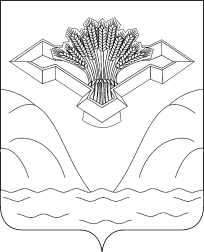 Российская Федерация                                                                                                                                                    Самарская областьСОБРАНИЕ ПРЕДСТАВИТЕЛЕЙ СЕЛЬСКОГО ПОСЕЛЕНИЯ НИЖНЕЕ САНЧЕЛЕЕВОМУНИЦИПАЛЬНОГО РАЙОНА СТАВРОПОЛЬСКИЙСАМАРСКОЙ ОБЛАСТИ                                                                             РЕШЕНИЕ                 от 4 февраля  2016 год                                                                                         № 28                                                                       О внесении изменений в Решение Собрания представителей от 05.08.2008г №34 «О земельном налоге на территории сельского поселения Нижнее Санчелеево муниципального района Ставропольский»          В соответствии с главой 31 Налогового Кодекса РФ, руководствуясь Уставом сельского поселения Нижнее Санчелеево муниципального района Ставропольский, Собрание представителей сельского поселения Нижнее Санчелеево РЕШИЛО:Абзац первый пункта 8 изложить в следующей редакции:«Налогоплательщики - физические лица не вносят авансовые платежи, а уплачивают налог по истечении налогового периода в сроки, установленные законодательством Российской Федерации, на основании налоговых уведомлений»Абзац второй пункта 8 исключить из текста.Пункт 9 изложить в следующей редакции:«Отчетным периодом для налогоплательщиков  - организаций признаются первый квартал, второй квартал и третий квартал календарного года.Организации исчисляют суммы авансовых платежей по налогу не позднее последнего месяца, следующего за истекшим налоговым периодом, как одну четвертую налоговой ставки процентной доли кадастровой стоимости земельного участка по состоянию на 1 января года, являющегося налоговым периодом»3. Опубликовать настоящее Решение в районной газете «Ставрополь-на-Волге.     Председатель Собрания Представителей      сельского поселения Нижнее Санчелеево:                                     В.В.Евдокимов     Глава сельского поселения Нижнее Санчелеево:                          Н.И.Белосков